Рабочий лист к занятию по развитию речи и обучению грамотеподготовлен педагогом дополнительного образования Касьяновой С. Н. МБУ ДО Центр «Родник» р.п. ШиловоТема урока: Звук «У», буква «У»Цели:Познакомить со звуком «У» и буквой «У»Развитие фонематического восприятияРазвитие внимания и речемыслительной деятельностиРАБОЧИЙ ЛИСТ К УРОКУХод занятияРаскрасьте те предметы в названии которых есть звук У .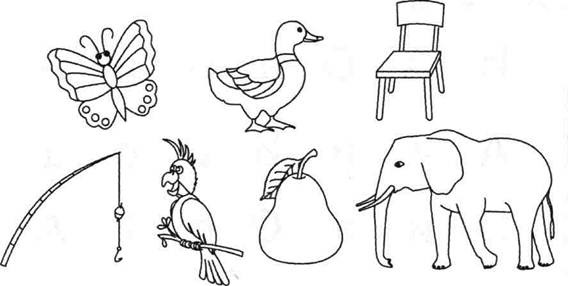 Напишите букву У.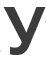 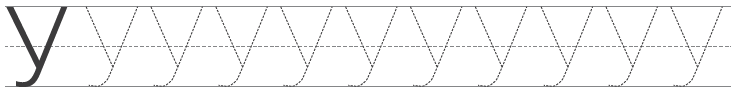 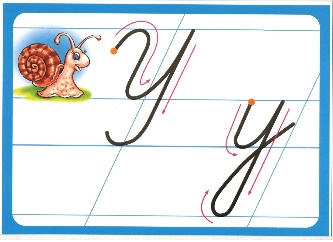 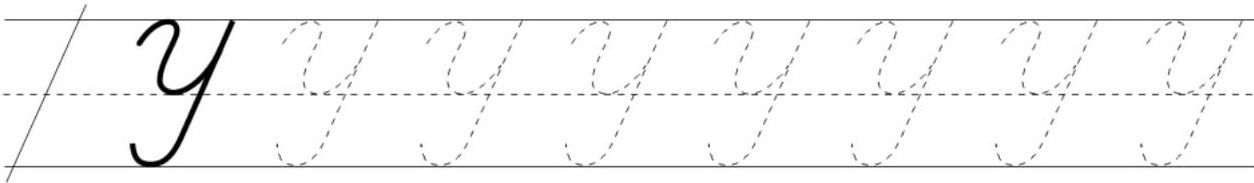 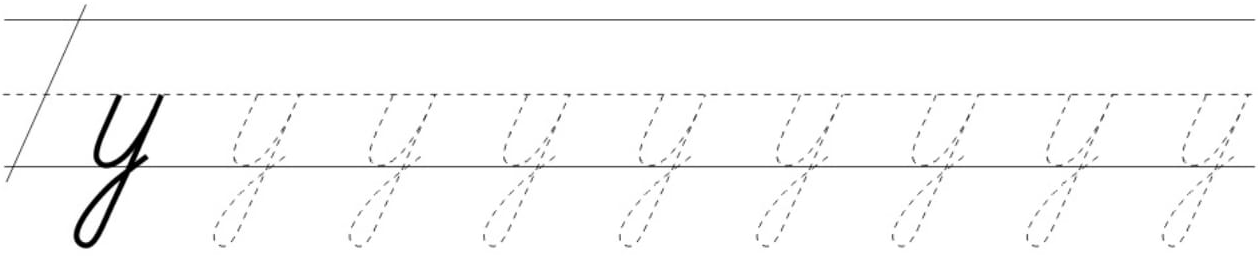 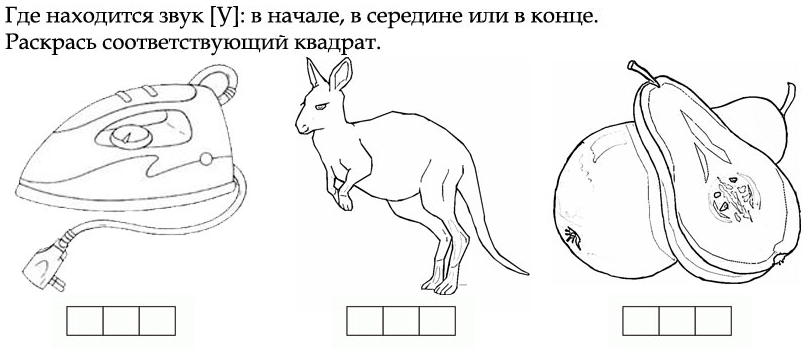 Обведи в кружок слог АУАУ		УА		УУ		АА		АУ		УУОУ		УИ		АУ		УО		УА		АОАУ		ИУ		ОУ		УА		АУ		ИА	